Please attach the following and return to Clutha District Council, P O Box 25, Balclutha, or email to help.desk@cluthadc.govt.nz, by 30 June 2023• Receipts of RTF allocations• RTF bank account statements• Any other supporting documentationReturn to by 30 June 2023:The Corporate Services Administrator Clutha District CouncilSport NZ Rural Travel FundAccountability Forms for RTF AllocationsClutha District Council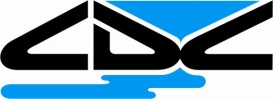 CluthaCluthaCluthaCluthaCluthaCluthaCluthaCluthaName of organisation:Name of organisation:Name of organisation:Name of organisation:Amount of travel subsidy:Amount of travel subsidy:Amount of travel subsidy:Amount of travel subsidy:Estimated cost of travel per year for club/organisation:Estimated cost of travel per year for club/organisation:Estimated cost of travel per year for club/organisation:Estimated cost of travel per year for club/organisation:Estimated cost of travel per year for club/organisation:Estimated cost of travel per year for club/organisation:Estimated cost of travel per year for club/organisation:Please give details of how the subsidy was spent by providing a detailed breakdown of expenditure (i.e. cost of fuel, cars and/or bus/van hire).Please give details of how the subsidy was spent by providing a detailed breakdown of expenditure (i.e. cost of fuel, cars and/or bus/van hire).Please give details of how the subsidy was spent by providing a detailed breakdown of expenditure (i.e. cost of fuel, cars and/or bus/van hire).Please give details of how the subsidy was spent by providing a detailed breakdown of expenditure (i.e. cost of fuel, cars and/or bus/van hire).Please give details of how the subsidy was spent by providing a detailed breakdown of expenditure (i.e. cost of fuel, cars and/or bus/van hire).Please give details of how the subsidy was spent by providing a detailed breakdown of expenditure (i.e. cost of fuel, cars and/or bus/van hire).Please give details of how the subsidy was spent by providing a detailed breakdown of expenditure (i.e. cost of fuel, cars and/or bus/van hire).Please give details of how the subsidy was spent by providing a detailed breakdown of expenditure (i.e. cost of fuel, cars and/or bus/van hire).Please give details of how the subsidy was spent by providing a detailed breakdown of expenditure (i.e. cost of fuel, cars and/or bus/van hire).$$If vouchers/cash were issued, please complete the following:If vouchers/cash were issued, please complete the following:If vouchers/cash were issued, please complete the following:If vouchers/cash were issued, please complete the following:If vouchers/cash were issued, please complete the following:If vouchers/cash were issued, please complete the following:If vouchers/cash were issued, please complete the following:If vouchers/cash were issued, please complete the following:If vouchers/cash were issued, please complete the following:DATEISSUED TOISSUED TOISSUED TOISSUED TOSPORT EVENTSPORT EVENTAMOUNTAMOUNT$$$$$$$$$$$$$$$$$$$$$$$$$$$$Distance travelled to local sport competition:Distance travelled to local sport competition:Distance travelled to local sport competition:Distance travelled to local sport competition:Distance travelled to local sport competition:Distance travelled to local sport competition:Distance travelled to local sport competition:Distance travelled to local sport competition:Distance travelled to local sport competition:How many participants aged between 5 & 18 will this travel subsidy benefit?How many participants aged between 5 & 18 will this travel subsidy benefit?How many participants aged between 5 & 18 will this travel subsidy benefit?How many participants aged between 5 & 18 will this travel subsidy benefit?How many participants aged between 5 & 18 will this travel subsidy benefit?How many participants aged between 5 & 18 will this travel subsidy benefit?How many participants aged between 5 & 18 will this travel subsidy benefit?Participant Details:Participant Details:Participant Details:Participant Details:Participant Details:Participant Details:Participant Details:Participant Details:Participant Details:NumbersNumbersNumbersNumbersNumbersNumbersNumbersNumbersNumbersAged between 5-11 yrsAged between 5-11 yrsAged between 5-11 yrsAged between 12-18 yrsGenderGenderGenderGenderGenderGenderGenderGenderGenderFemale ApplicantsFemale ApplicantsFemale ApplicantsMale ApplicantsDoes this investment support those participants with a disability?Does this investment support those participants with a disability?Does this investment support those participants with a disability?Does this investment support those participants with a disability?Does this investment support those participants with a disability?Does this investment support those participants with a disability?Does this investment support those participants with a disability?Does this investment support those participants with a disability?Does this investment support those participants with a disability?Yes – number supportedYes – number supportedYes – number supportedNoBriefly describe the benefits that have been achieved with these funds:Briefly describe the benefits that have been achieved with these funds:Briefly describe the benefits that have been achieved with these funds:Briefly describe the benefits that have been achieved with these funds:Briefly describe the benefits that have been achieved with these funds:Briefly describe the benefits that have been achieved with these funds:Briefly describe the benefits that have been achieved with these funds:Briefly describe the benefits that have been achieved with these funds:Briefly describe the benefits that have been achieved with these funds:In your opinion, did the rural travel fund assist your team/organisation to increase participation in your local sport competition in rural areas?Comments:In your opinion, did the rural travel fund assist your team/organisation to increase participation in your local sport competition in rural areas?Comments:In your opinion, did the rural travel fund assist your team/organisation to increase participation in your local sport competition in rural areas?Comments:In your opinion, did the rural travel fund assist your team/organisation to increase participation in your local sport competition in rural areas?Comments:In your opinion, did the rural travel fund assist your team/organisation to increase participation in your local sport competition in rural areas?Comments:In your opinion, did the rural travel fund assist your team/organisation to increase participation in your local sport competition in rural areas?Comments:In your opinion, did the rural travel fund assist your team/organisation to increase participation in your local sport competition in rural areas?Comments:In your opinion, did the rural travel fund assist your team/organisation to increase participation in your local sport competition in rural areas?Comments:In your opinion, did the rural travel fund assist your team/organisation to increase participation in your local sport competition in rural areas?Comments:Name and signature of two people from your club/organisation:Name and signature of two people from your club/organisation:Name and signature of two people from your club/organisation:Name and signature of two people from your club/organisation:Name and signature of two people from your club/organisation:Name and signature of two people from your club/organisation:Name and signature of two people from your club/organisation:Name and signature of two people from your club/organisation:Name and signature of two people from your club/organisation:First contact:First contact:Signature:Position:Position:Date:Second contact:Second contact:Signature:Position:Position:Date: